Not: 1- Öğrenci izin talebini Yaşar Üniversitesi Ön Lisans ve Lisans Eğitim-Öğretim ve Sınav Yönetmeliği Madde 33’e göre belirlenen sürede ve mazeretini kanıtlayıcı belgeleri ekleyerek yapacaktır. 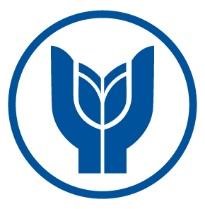 ADALET MESLEK YÜKSEKOKULU MÜDÜRLÜĞÜNE DÖNEM İZİN/DERS İZİN/SINAV İZİN FORMU Üniversiteniz ................................………… Bölümü / Programı ................ numaralı öğrencisiyim. Aşağıda belirtmiş olduğum mazerete dayalı izin talebimin kabulünü bilgilerinize arz ederim.  Ad-Soyad:  Tarih:  İmza: ADALET MESLEK YÜKSEKOKULU MÜDÜRLÜĞÜNE DÖNEM İZİN/DERS İZİN/SINAV İZİN FORMU Üniversiteniz ................................………… Bölümü / Programı ................ numaralı öğrencisiyim. Aşağıda belirtmiş olduğum mazerete dayalı izin talebimin kabulünü bilgilerinize arz ederim.  Ad-Soyad:  Tarih:  İmza: ADALET MESLEK YÜKSEKOKULU MÜDÜRLÜĞÜNE DÖNEM İZİN/DERS İZİN/SINAV İZİN FORMU Üniversiteniz ................................………… Bölümü / Programı ................ numaralı öğrencisiyim. Aşağıda belirtmiş olduğum mazerete dayalı izin talebimin kabulünü bilgilerinize arz ederim.  Ad-Soyad:  Tarih:  İmza: ADALET MESLEK YÜKSEKOKULU MÜDÜRLÜĞÜNE DÖNEM İZİN/DERS İZİN/SINAV İZİN FORMU Üniversiteniz ................................………… Bölümü / Programı ................ numaralı öğrencisiyim. Aşağıda belirtmiş olduğum mazerete dayalı izin talebimin kabulünü bilgilerinize arz ederim.  Ad-Soyad:  Tarih:  İmza: Talep edilen izin türü Dönemizni (kayıt dondurma) Ders izni Sınav izni Başvurusu Süresi Mazeretin / Sınavın TarihiDersin Kodu/Adı Ders, veren Öğretim ElemanıTalep edilen izin türü Dönemizni (kayıt dondurma) Ders izni Sınav izni Talep edilen izin türü Dönemizni (kayıt dondurma) Ders izni Sınav izni Başvuru Tarihiİznin gerekçesi Yurtdışında eğitim 	Resmi sağlık raporu Doğal afet ve felaket Askerlik Gözaltı ve tutukluluk Ailevi nedenler Spor, kültürel ve sanatsal etkinlikler 		Hazırlık Sınıfını ara dönemde tamamlamak 	Üniversite dışı burs,  staj, araştırma,  ders ve benzeri imkânların ortaya çıkması 	İznin gerekçesi Yurtdışında eğitim 	Resmi sağlık raporu Doğal afet ve felaket Askerlik Gözaltı ve tutukluluk Ailevi nedenler Spor, kültürel ve sanatsal etkinlikler 		Hazırlık Sınıfını ara dönemde tamamlamak 	Üniversite dışı burs,  staj, araştırma,  ders ve benzeri imkânların ortaya çıkması 	İznin gerekçesi Yurtdışında eğitim 	Resmi sağlık raporu Doğal afet ve felaket Askerlik Gözaltı ve tutukluluk Ailevi nedenler Spor, kültürel ve sanatsal etkinlikler 		Hazırlık Sınıfını ara dönemde tamamlamak 	Üniversite dışı burs,  staj, araştırma,  ders ve benzeri imkânların ortaya çıkması 	İznin gerekçesi Yurtdışında eğitim 	Resmi sağlık raporu Doğal afet ve felaket Askerlik Gözaltı ve tutukluluk Ailevi nedenler Spor, kültürel ve sanatsal etkinlikler 		Hazırlık Sınıfını ara dönemde tamamlamak 	Üniversite dışı burs,  staj, araştırma,  ders ve benzeri imkânların ortaya çıkması 	